pkS/kjh j.kchj flag fo'ofo|ky;]thUn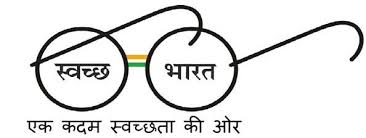 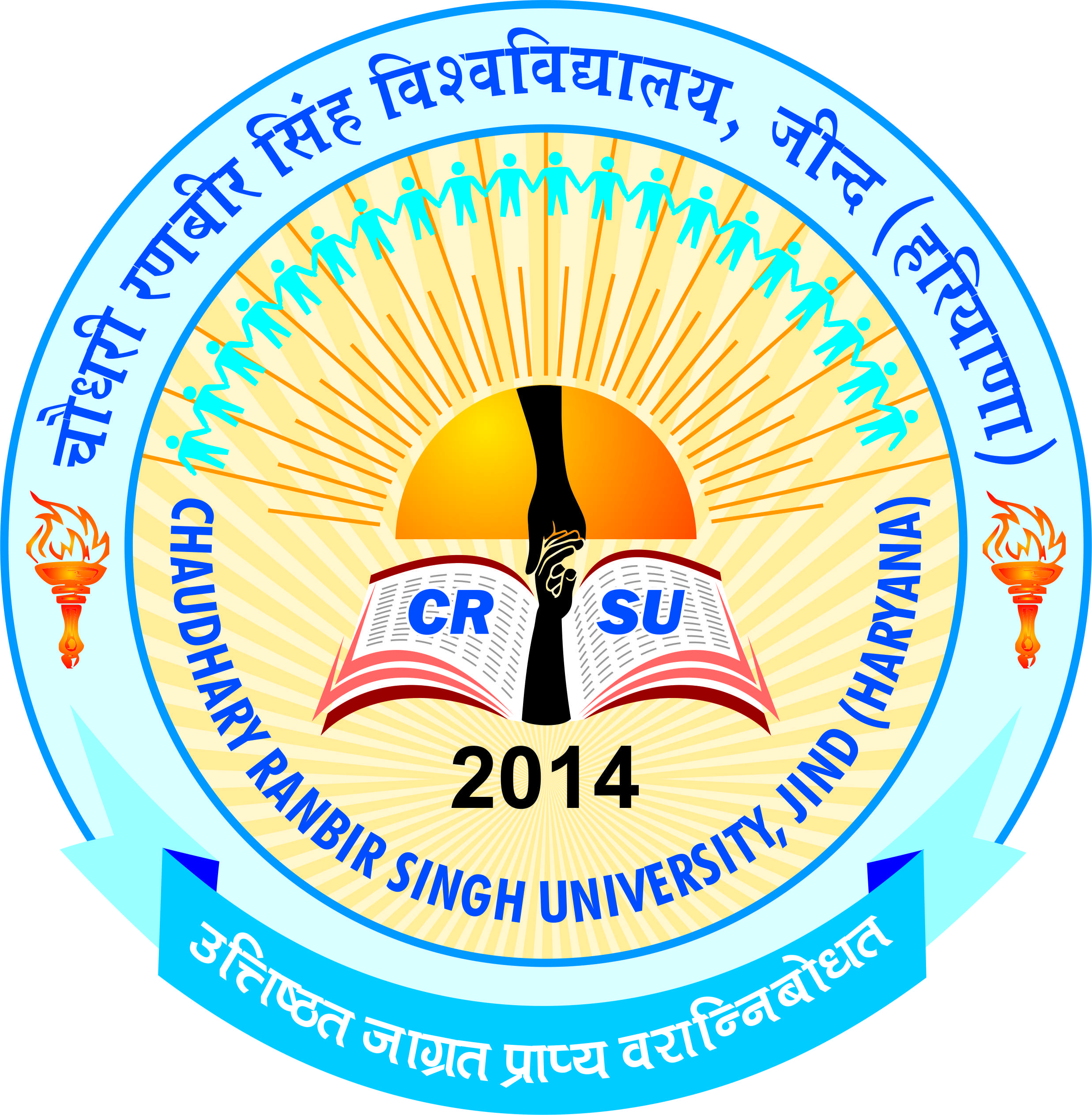 Chaudhary Ranbir Singh University, Jind(Established by the State Legislature Act 28 of 2014)Admission NoticeOn the spot Admissions for M. Tech. (Computer Science & Engineering) First Year Session: 2016-17M. Tech. (Computer Science & Engineering) First Year for eligible and interested candidates against vacant/left-over seats will be held on first-cum-first basis upto September 30, 2016 without any late fee.The candidates may contact Chairperson, Department of computer Science on any working day from 9:00 am to 5:00 pm upto September 30, 2016 along with all original documents in support of their eligibility. The applicable fee for M.Tech. (CSE) course is Rs. 35000/- per year has to be paid at the time of Admission. Candidates without complete result of the qualifying exam will not be entertained. Candidates who had not applied to the above courses are also eligible for on the spot admissions. Contact no. 01681-241030Registrar